Ξεκινώ τη νέα μου ζωή...δίνοντας ζωή!Το Δημοκρίτειο Πανεπιστήμιο Θράκης, υποστηρίζει τους σκοπούς και τους στόχους του έργου με τίτλο "Ξεκίνησε και εσύ τι νέα σου ζωή .... δίνοντας ζωή" .Το πρόγραμμα έχει κατατεθεί στο πλαίσιο υποβολής προτάσεων στον άξονα "Πρόληψη και Προαγωγή Υγείας Ενηλίκων (Κοινωφελές Ίδρυμα Κοινωνικού και Πολιτιστικού έργου- ΚΙΚΠΕ)" του χρηματοδοτικού προγράμματος Σημεία Στήριξης-Ροίnts of Support. Φορέας υποβολής και υλοποίησης του έργου είναι ο Σύλλογος Καρκινοπαθών και Φίλων Ν. Ροδόπης «Δύναμη Ψυχής» και η ΑΜΚΕ με τίτλο "Συνάψεις", ενώ η δράση υλοποιείται στο πλαίσιο του 6ου κύκλου του προγράμματος «Σημεία Στήριξης» και χρηματοδοτείται από το Κοινωφελές Ίδρυμα Κοινωνικού και Πολιτιστικού έργου ΚΙΚΠΕ.Το πρόγραμμα προσδοκά να αλλάξει τον χαμηλό αριθμό εθελοντών μυελού των οστών που παρουσιάζει η χώρα μας στις ηλικίες 18-25, γι΄ αυτό καλεί τους φοιτητές να ενημερωθούν για τη δωρεά μυελού των οστών και να συμβάλλουν στην αύξηση των δοτών μυελού των οστών νεαρής ηλικίας.Ενημερωθείτε  Ξεκινώ τη νέα μου ζωή....δίνοντας ζωή, και συμπληρώστε τη φόρμα υποστήριξης της δράσης Φόρμα ΥποστήριξηςΚάντε like στο Facebook και Follow στο Instagram 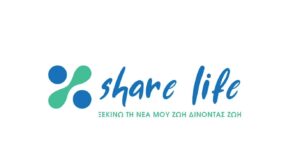 